25. Června, 2020Drazí rodiče a pečovatelé   Mnoho rodičů a pečovatelů se na nás obrátilo s dotazem ohledně školní uniformy od září, 2020, neboť v tuto chvíli jsou uniformy jiné co se týče ročníku 10 a dětí jejiž rodiče musí pracovat v průběhu uzavření škol. Od září, škola očekává, že všichni studenti budou chodit do školy ve školní uniformě což zahrnuje sako, kravatu a školní boty. Zároveň jsme zavedly, že více a nových věcí (dvě položky), které jsou součástí školní uniformy bude možno zakoupit v našem školním obchodě. Tyto nové věci jsou, školní sukně a školní svetr s logem naší školy. Vzhledem k nastávající situaci a s ohledem k indiviuálním rodinným podmínkám, tato součást školní uniformy nebude závazná do Ledna, 2021 a to pro studenty, kteří chtějí nosit sukni nebo svetr se sakem.  Oblečení na tělocvik s novým školním logem, bude možné nejdříve zakoupit po vánočních prázdninách. Toto je z důvodu, že továrny na výrobu šatů, byly uzavřeny.  Jak již bylo oznámeno v mém dřívějším dopisu z tohoto roku, od září, 2020 studentům nebude povoleno přijít do školy s obarvenou hlavou nebo s více piercingy. Toto nařízení je v souladu s ostatnímy školami v našem městě.  Pro více informací, ohledně nového školního roku se Vám opět ozveme, nicméně součastný plán je tento:  Ročník 7, začne ve čtvrtek, 3. září. Tento den bude ve škole pouze tento školní ročník. Rodiče a pečovatelé budou nadále informováni.Pouze ročníky 7 a 11 budou ve škole v pátek 4. září, přičemž začátek školy bude pro každý ročník jiný. Více informací Vám budou následně poskytnuty.  Ročníky 8 a 11 začnou školu v týdnu od 7 září opět s rozdílními časovými začátky školního vyučování. Více informací bude následovat, poté co nás vláda bude více informovat. Děkujeme Vám za Vaši neustálou podporu co se týče učení se s Vaším dítětem doma. S úctou 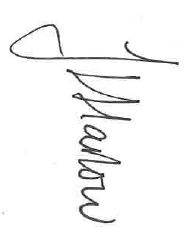 Ms J Harlow			 Ředitelka školy			